ГОСУДАРСТВЕННАЯ ЖИЛИЩНАЯ ИНСПЕКЦИЯСАМАРСКОЙ ОБЛАСТИПРИКАЗот 28 апреля 2014 г. N 7/14-пОБ ОБРАЗОВАНИИ ОБЩЕСТВЕННОГО СОВЕТА ПРИ ГОСУДАРСТВЕННОЙЖИЛИЩНОЙ ИНСПЕКЦИИ САМАРСКОЙ ОБЛАСТИВ целях развития взаимодействия органов государственной власти и институтов гражданского общества, а также обеспечения условий для активного участия граждан в решении вопросов жилищно-коммунального хозяйства Самарской области, в том числе на основе осуществления общественного контроля в сфере жилищно-коммунального хозяйства, приказываю:1. Образовать Общественный совет при государственной жилищной инспекции Самарской области.2. Утвердить прилагаемое Положение об Общественном совете при государственной жилищной инспекции Самарской области.3. Утвердить прилагаемый состав Общественного совета при государственной жилищной инспекции Самарской области.4. Контроль за исполнением настоящего Приказа оставляю за собой.5. Опубликовать настоящий Приказ в средствах массовой информации.6. Настоящий Приказ вступает в силу со дня его официального опубликования.Руководительгосударственной жилищной инспекцииСамарской областиА.А.АБРИТАЛИНУтвержденПриказомгосударственной жилищной инспекцииСамарской областиот 28 апреля 2014 г. N 7/14-пСОСТАВОБЩЕСТВЕННОГО СОВЕТА ПРИ ГОСУДАРСТВЕННОЙ ЖИЛИЩНОЙ ИНСПЕКЦИИСАМАРСКОЙ ОБЛАСТИУтвержденоПриказомгосударственной жилищной инспекцииСамарской областиот 28 апреля 2014 г. N 7/14-пПОЛОЖЕНИЕОБ ОБЩЕСТВЕННОМ СОВЕТЕ ПРИ ГОСУДАРСТВЕННОЙЖИЛИЩНОЙ ИНСПЕКЦИИ САМАРСКОЙ ОБЛАСТИ1. Общие положения1.1. Настоящее Положение определяет компетенцию, порядок формирования и деятельности Общественного совета при государственной жилищной инспекции Самарской области (далее - Общественный совет).1.2. Общественный совет является постоянно действующим консультативно-совещательным органом при государственной жилищной инспекции Самарской области (далее - жилищная инспекция).1.3. Общественный совет в своей деятельности руководствуется Конституцией Российской Федерации, федеральными законами и иными нормативными правовыми актами Российской Федерации, Уставом Самарской области, законами и иными нормативными правовыми актами Самарской области, а также настоящим Положением.1.4. Персональный состав Общественного совета утверждается приказом жилищной инспекции.1.5. Общественный совет формируется на основе добровольного участия.2. Основные цели и задачи деятельности Общественного совета2.1. Основными целями деятельности Общественного совета являются:повышение эффективности взаимодействия жилищной инспекции с институтами гражданского общества при реализации своих полномочий;осуществление общественного контроля и мониторинга ситуации в жилищно-коммунальном хозяйстве Самарской области;повышение открытости деятельности жилищной инспекции.2.2. Основными задачами Общественного совета являются:выдвижение и обсуждение общественных инициатив, связанных с деятельностью жилищной инспекции;содействие организации взаимодействия жилищной инспекции с общественными, научными объединениями и организациями;подготовка предложений по реализации антикоррупционной политики в сфере деятельности жилищной инспекции;повышение информированности общественности по основным направлениям деятельности жилищной инспекции;подготовка предложений по совершенствованию действующего законодательства в сфере деятельности жилищной инспекции.3. Порядок формирования Общественного совета3.1. Общественный совет образуется приказом жилищной инспекции.3.2. Состав Общественного совета формируется из общественных объединений (организаций) и других представителей гражданского общества, научных организаций и образовательных учреждений, представителей коммерческих и некоммерческих организаций, других представителей гражданского общества, заинтересованных в решении задач Общественного совета.В состав Общественного совета входят председатель Общественного совета, заместитель председателя, секретарь и члены Общественного совета. Члены Общественного совета осуществляют свою деятельность на общественных началах.(п. 3.2 в ред. Приказа Государственной жилищной инспекции Самарской области от 15.06.2018 N 4/18-п)3.3. Членами Общественного совета не могут быть:лица, не достигшие возраста восемнадцати лет;лица, признанные недееспособными на основании решения суда;лица, имеющие непогашенную или неснятую судимость;лица, имеющие двойное гражданство.3.4. Председатель и заместитель председателя Общественного совета назначается приказом жилищной инспекции из числа членов Общественного совета.(п. 3.4 в ред. Приказа Государственной жилищной инспекции Самарской области от 15.06.2018 N 4/18-п)3.5. Прекращение членства в Общественном совете осуществляется по решению руководителя жилищной инспекции, принимаемом на основании письменного заявления члена Общественного совета, а также в случае выявления обстоятельств, предусмотренных пунктом 3.3 настоящего Положения.4. Порядок деятельности Общественного совета4.1. Заседания Общественного совета проводятся в очной форме (совместное присутствие членов Общественного совета непосредственно в месте проведения заседания либо проведение заседания дистанционно в определенное время с использованием информационно-коммуникационных технологий.(п. 4.1 в ред. Приказа Государственной жилищной инспекции Самарской области от 21.06.2022 N 9/22-п)4.2. Председатель Общественного совета:организует работу Общественного совета;проводит заседания Общественного совета;подписывает протоколы заседаний и другие документы Общественного совета;в случае отсутствия на заседании председателя Общественного совета его полномочия, предусмотренные настоящим Положением, осуществляются заместителем председателя Общественного совета.4.3. Секретарь Общественного совета:осуществляет подготовку заседаний Общественного совета и оповещает членов Общественного совета и приглашенных лиц о дате, времени и месте проведения заседания Общественного совета;оформляет протокол заседания Общественного совета и другую необходимую документацию Общественного совета;решает организационно-технические вопросы, связанные с подготовкой и проведением заседаний Общественного совета.4.4. Члены Общественного совета:участвуют в мероприятиях, проводимых Общественным советом;знакомятся с документами, касающимися рассматриваемых вопросов, высказывают свое мнение по существу обсуждаемых вопросов, замечания и предложения по проектам принимаемых решений и протоколу заседания Общественного совета;обладают равными правами при обсуждении вопросов и голосовании.4.5. Общественный совет имеет право:вносить в жилищную инспекцию предложения по вопросам, связанным с решением задач Общественного совета;получать консультации специалистов жилищной инспекции по вопросам деятельности Общественного совета;приглашать на свои заседания для участия в рассмотрении отдельных вопросов представителей федеральных государственных органов и их территориальных подразделений, расположенных на территории Самарской области, органов исполнительной власти Самарской области, иных государственных органов, органов местного самоуправления в Самарской области и организаций, не являющихся членами Общественного совета.4.6. Общественный совет принимает решения путем открытого голосования.4.7. Решение Общественного совета считается принятым, если его поддержало простое большинство от общего числа участвующих в заседании членов Общественного совета. В случае равенства голосов решающим является голос председателя Общественного совета либо лица, его замещающего.4.8. Решения Общественного совета оформляются протоколом, который подписывается председателем Общественного совета либо лицом, его замещающим, и секретарем Общественного совета.4.9. Информация о деятельности Общественного совета (план работы, повестка заседаний, протоколы заседаний, заключения и решения) размещается на официальном сайте жилищной инспекции в сети Интернет.4.10. Организационное, информационно-аналитическое и техническое обеспечение деятельности Общественного совета осуществляет жилищная инспекция.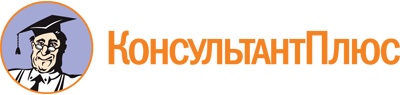 Приказ Государственной жилищной инспекции Самарской области от 28.04.2014 N 7/14-п
(ред. от 21.06.2022)
"Об образовании Общественного совета при государственной жилищной инспекции Самарской области"Документ предоставлен КонсультантПлюс

www.consultant.ru

Дата сохранения: 23.11.2022
 Список изменяющих документов(в ред. Приказов государственной жилищной инспекции Самарской областиот 21.07.2014 N 11/14-п, от 09.09.2014 N 13/14-п, от 15.04.2016 N 8/16-п,от 20.12.2017 N 19/17-п, от 15.06.2018 N 4/18-п, от 01.12.2021 N 22/21-п,от 21.06.2022 N 9/22-п)Список изменяющих документов(в ред. Приказа Государственной жилищной инспекции Самарской областиот 21.06.2022 N 9/22-п)КосиловИгорь Анатольевич-генеральный директор Ассоциации Некоммерческое партнерство Саморегулируемая организация "Поволжский межрегиональный центр регулирования деятельности в сфере ЖКХ", председатель Общественного советаГудзимаЕкатерина Владимировна-член Регионального штаба регионального отделения Общероссийского общественного движения "НАРОДНЫЙ ФРОНТ "ЗА РОССИЮ" в Самарской области, заместитель председателя Общественного советаЧлены Общественного советаЧлены Общественного советаЧлены Общественного советаДенисовАлександр Евгеньевич-председатель правления ТСЖ "ЖИЗНЬ"ДолговаОльга Анатольевна-директор ООО "Ключ"ЛысовСергей Николаевич-заместитель директора по дополнительному профессиональному образованию Института экономики и управления строительства и ЖКХ Самарского государственного экономического университетаЧасовскихВиктор Иванович-председатель комиссии по местному самоуправлению, строительству, ЖКХ Общественной палаты Самарской областиДементьевКирилл Германович-председатель Комитета по вопросам экологии и природопользования при Союзе "Торгово-промышленная палата Самарской области"ЖуковСергей Михайлович-председатель Самарской областной организации профсоюза работников жизнеобеспеченияСписок изменяющих документов(в ред. Приказов Государственной жилищной инспекции Самарской областиот 20.12.2017 N 19/17-п, от 15.06.2018 N 4/18-п, от 01.12.2021 N 22/21-п,от 21.06.2022 N 9/22-п)